АДМИНИСТРАЦИЯ ПРИГОРОДНОГО СЕЛЬСКОГО ПОСЕЛЕНИЯФРОЛОВСКОГО МУНИЦИПАЛЬНОГО РАЙОНАВОЛГОГРАДСКОЙ ОБЛАСТИПОСТАНОВЛЕНИЕот 21 «февраля» 2024г.								№ 22В соответствии с ч.4 ст.179 Бюджетного кодекса Российской Федерации,ПОСТАНОВЛЯЮ:1. Внести изменения в ведомственную программу «Развитие культуры Пригородного сельского поселения на 2023-2025 годы», утвержденную постановлением администрации Пригородного сельского поселения от 28.03.2023 № 20 следующие дополнения и изменения:1.1. В Паспорте целевой программы пункт «Объем и источники финансирования программы» изложить в следующей редакции:1.2. Пункт 4 «Перечень программных мероприятий:» изложить в следующей редакции: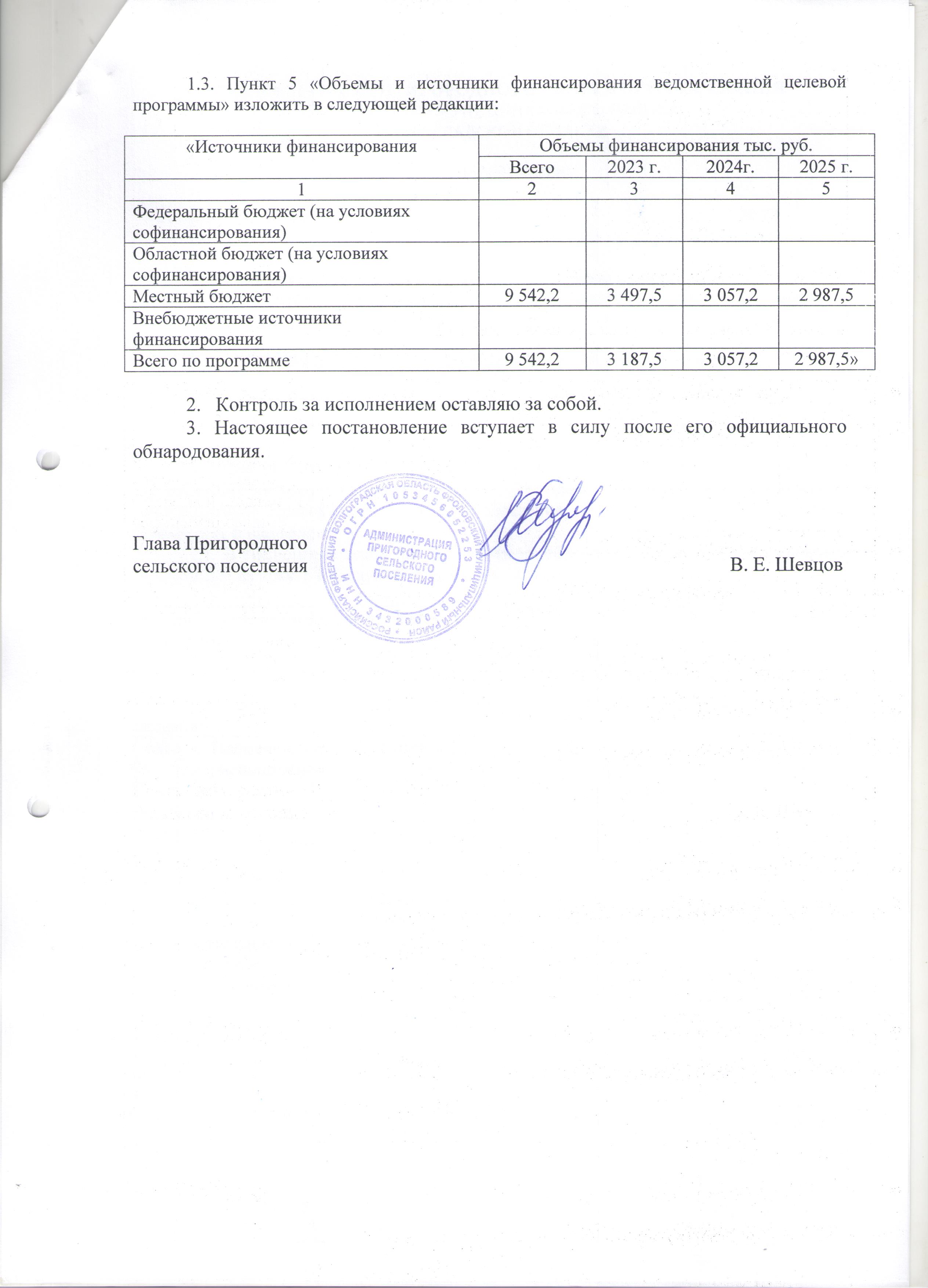 О внесении изменений в постановление администрации Пригородного сельского поселения от 28.03.2023 № 20 «Об утверждении ведомственной целевой программы «Развитие культуры Пригородного сельского поселения на 2023-2025 годы»«Объемы и источники финансирования программы2023 г. – 3 497,5 тыс. руб.2024 г. – 3 057,2 тыс. руб.2025 г. – 2 987,5 тыс. руб.»«№Наименование мероприятияОбъемы финансирования местный бюджетОбъем финансирования  областной бюджетСодержание мероприятия12341Организация культурно - досуговой деятельности, библиотечное обслуживание населения.В том числе:2023 г. – 3 497,5 тыс. руб.2024 г. – 3 057,2 тыс. руб.2025 г. – 2 987,5 тыс. руб.Обеспечение формирования единого культурного пространства, участия населения в культурной жизни села.Участие  культурно-массовых мероприятиях: государственных и профессиональных праздников.Организация досуга населения: народные календарные праздники, мероприятия с различными категориями населения.Участие в зональных фестивалях-конкурсах художественной самодеятельности.Мероприятия, направленные на расширение спектра и улучшение качества социальных услуг в сфере культура, подписка периодических изданий.1.1.Расходы на финансовое обеспечение по организации культурно-досуговой деятельности и библиотечному обслуживанию (Заработная плата, начисления на выплаты по оплате труда)2023 г. – 1 841,0 тыс. руб.2024 г. – 2 200,0 тыс. руб.2025 г. – 2 200,0 тыс. руб.1.2.Коммунальные услуги (электроэнергия, отопление, водоснабжение)2023 г. – 190,0    тыс. руб.2024 г. – 202,5    тыс. руб.2025 г. – 220,0    тыс. руб.1.3.Услуги связи, интернет2023г. –  32,0      тыс. руб.2024 г. – 40,0      тыс. руб.2025 г. – 37,0      тыс. руб.1.4.Уплата налогов 2023г. – 109,0    тыс. руб.2024г. – 40,0      тыс. руб.2025 г. – 39,0     тыс. руб.1.5.Прочие работ услуги по обеспечению деятельности культурно-досуговой и библиотечного обслуживанию(услуги по монтажу новогодней иллюминации, информационное, техническое обслуживание, услуги по страхованию)2023 г. – 685,5    тыс. руб.2024г. – 334,5    тыс. руб.2025 г. – 351,5    тыс. руб.1.6.Приобретение стройматериалов для ремонта клуба  х. Кирпичный, содержания в исправном состоянии имущества2023 г. – 230,0   тыс. руб.2024г. – 150,0    тыс. руб.2025г. – 50,0      тыс. руб.1.7.Приобретение канцелярских, хоз. Товаров, ГСМ2023г. – 410,0    тыс. руб.2024 г. – 90,2    тыс. руб.2025г. – 90,0      тыс. руб.Всего по программе2023г. – 3 497,5 тыс. руб.2024 г. – 3 057,2 тыс. руб.2025 г. – 2 987,5 тыс. руб.»